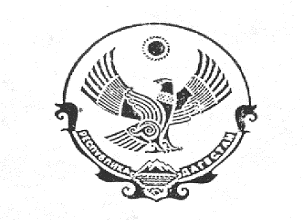 РЕСПУБЛИКА ДАГЕСТАНАДМИНИСТРАЦИЯ СЕЛЬСКОГО ПОСЕЛЕНИЯ«сельсовет Касумкентский»    368760 с. Касумкент, ул. М. Стальского 4, С. Стальский район, Республика Дагестан, тел:3-17-3416» декабря 2020 г.                                                                                               № 182  П О С Т А Н О В Л Е Н И Е«Об утверждении Положения о некоторых вопросах организации и проведении досуговых мероприятий для жителей муниципального образования сельского поселения «сельсовет Касумкентский»В соответствии с подпунктом 12 части 1 и частью 2 статьи 14 Федерального закона от 06.10.2003 № 131-ФЗ «Об общих принципах организации местного самоуправления в Российской Федерации», уставом муниципального образования «сельсовет Касумкентский», администрация сельского поселения «сельсовет Касумкентский»ПОСТАНОВЛЯЕТ:1. Утвердить прилагаемое «Положение о некоторых вопросах организации и проведении досуговых мероприятий для жителей муниципального образования сельского поселения «сельсовет Касумкентский».2.Опубликовать настоящее Постановление Администрации муниципального образования сельского поселения «сельсовет Касумкентский» в печатном издании и разместить настоящее Постановление официальном сайте Администрации сельского поселения «сельсовет Касумкентский».3. Направить настоящее Постановление Администрации муниципального образования сельского поселения «сельсовет Касумкентский» в Министерство юстиции РД для включения в регистр муниципальных нормативных правовых актов в установленный законом срок.4.В течение десяти после дня принятия направить настоящее Постановление Администрации муниципального образования сельского поселения «сельсовет Касумкентский» в прокуратуру для проведения антикоррупционной экспертизы и проверки на предмет законности.5. Контроль за исполнением настоящего постановления возложить на заместителя главы сельского поселения.Глава сельского поселения                                                                                   Д.С. БабаевПриложение  №  1 к постановлению главы сельского поселения «сельсовет Касумкентский»от 16.12.2020г. № 182 ПОЛОЖЕНИЕО НЕКОТОРЫХ ВОПРОСАСХ  ОРГАНИЗАЦИИ И ПРОВЕДЕНИИ ДОСУГОВЫХ МЕРОПРИЯТИЙ ДЛЯ ЖИТЕЛЕЙ МУНИЦИПАЛЬНОГО ОБРАЗОВАНИЯ СЕЛЬСКОГО ПОСЕЛЕНИЯ «СЕЛЬСОВЕТ КАСУМКЕНТСКИЙ»1. Общие положения1.1. Настоящее Положение определяет порядок исполнения вопроса местного значения «Организация и проведение досуговых мероприятий для жителей Муниципального образования сельского поселения «сельсовет Касумкентский», условия его решения в Муниципальном образовании, полномочия органов местного самоуправления по решению вопроса местного значения.1.2. Для целей настоящего Положения используются следующие основные понятия:Организация досуга в муниципальном образовании сельского поселения «сельсовет Касумкентский» - комплекс мероприятий и досуговой деятельности по организации свободного времени жителей муниципального образования.Досуговая деятельность муниципального образования «сельсовет Касумкентский» - культурная, творческая и иная деятельность, направленная на организацию и проведение досуговых мероприятий для жителей Муниципального образования.Культурная деятельность муниципального образования сельского поселения «сельсовет Касумкентский» - деятельность по сохранению, созданию, распространению и освоению культурных ценностей, предоставлению культурных благ населению в различных формах и видах.2. Цели и задачи2.1. Деятельность администрации муниципального образования сельского поселения «сельсовет Касумкентский» (далее – Администрация) по организации и проведению досуговых мероприятий для жителей муниципального образования, направлена на достижение следующих целей и решение соответствующих задач:2.1.1. Обеспечение и защита конституционного права на культурную деятельность и свободный доступ к культурным ценностям и благам.2.1.2. Осуществление единой культурной политики на территории муниципального образования сельского поселения «сельсовет Касумкентский».2.1.3. Сохранение, создание, распространение и освоение культурных ценностей, предоставление культурных благ населению в различных формах и видах.2.1.4. Создание условий для обеспечения жителей муниципального образования по организации досуговыми мероприятиями.2.1.5. Обеспечение процесса успешной социальной адаптации подростков и молодёжи с помощью формирования системы досуговых мероприятий.2.1.6. Активизация творческой активности и познавательного интереса у жителей муниципального образования сельского поселения «сельсовет Касумкентский».2.1.7. Структурирование свободного времени детей, подростков и молодёжи, проживающих на территории муниципального образования, создание условий для их успешной социализации.2.1.8.Создание условий для организации общения людей в сфере досуга, освоение ими навыков и основ культуры.2.1.9. Организация культурного досуга жителей муниципального образования сельского поселения «сельсовет Касумкентский».2.1.10. Профилактика асоциального поведения подростков.2.1.11. Содействие развитию образовательного, культурного и духовного потенциала жителей муниципального образования. 2.1.12. Патриотическое и эстетическое воспитание населения, приобщение к культурным традициям. 2.2. Достижение целей и задач обеспечивается выполнением мероприятий по следующим направлениям:2.2.1. Организация экскурсий (в том числе этнографические и краеведческие музеи), тематических поездок, в том числе за пределы муниципального образования.2.2.2. Организация конкурсов творчества.2.2.3. Организация и проведение фестивалей, сборов, историко-краеведческих конкурсов, художественно-творческих выставок, экспозиций.2.2.4. Организация посещений кинопоказов.2.2.5. Оказание содействия в деятельности молодежных и детских общественных объединений путем:2.2.5. Размещения информации на сайте муниципального образования, печатных изданиях, на информационных стендах;2.2.6. Организация и проведение тематических мастер - классов для жителей Муниципального образования, обучающих трудовым навыкам, навыкам этикета и творческим навыкам, компьютерной грамотности, развитие декоративно-прикладного творчества и ремесел;2.2.7. Организация тематических вечеров, вечеров отдыха, циклов творческих встреч.3. Проведение досуговых мероприятий3.1. В рамках решения рассматриваемого вопроса местного значения в муниципальном образовании администрация вправе сформировать и утвердить муниципальную программу, учитывая возможности местного бюджета.Кроме того, принимается правовые акты, определяющие различные виды мероприятий, не требующих привлечения финансовых средств для их реализации.3.2. Проведение мероприятий может осуществляться как силами местной администрации, так и силами сторонних организаций, посредством заключения контрактов, соглашений о взаимодействиях.3.3. Ответственность за проведение мероприятий возлагается на местную администрацию.4. Показатели для оценки эффективности деятельностипо решению вопроса местного значенияПоказателями для оценки эффективности деятельности органов местного самоуправления муниципального образования по организации и проведении досуговых мероприятий для жителей муниципального образования сельского поселения «сельсовет Касумкентский» являются:-доля населения, участвующего в досуговых мероприятиях, организованных органами местного самоуправления муниципального образования;-количество направлений организации досуговых групп по интересам жителей;-количество жителей, организующих свой досуг, через участие в досуговых группах по интересам;- количество жалоб от жителей на организацию досуга.5. Участие населения в решении вопроса местного значенияЖители Муниципального образования участвуют в решении вопроса местного значения «Организация и проведение досуговых мероприятий для жителей Муниципального образования» через:-представление в органы местного самоуправления муниципального образования (в том числе через представительный орган местного самоуправления) предложений от инициативных групп, общественных организаций, отдельных граждан по организации и проведению досуговых мероприятий.6. Полномочия Местной администрации по решению вопроса местного значения Местная администрация осуществляет следующие полномочия в сфере организации и проведения досуговых мероприятий для жителей Муниципального образования:-разрабатывает и обеспечивает реализацию муниципальной программы;-оказывает организационную и методическую поддержку инициативным группам и гражданам, осуществляющим культурную деятельность на территории Муниципального образования;-организует массовые досуговые мероприятия на территории Муниципального образования для жителей Муниципального образования;-размещает муниципальные закупки на организацию и проведение досуговых мероприятий для жителей муниципального образования в соответствии с Федеральным законом от 05.04.2013 №44-ФЗ «О контрактной системе в сфере закупок товаров, работ, услуг для обеспечения государственных и муниципальных нужд»;-создает условия для деятельности досуговых групп по интересам жителей поселения;-осуществляет полномочия по реализации вопроса местного значения об организации и проведения досуговых мероприятий для жителей муниципального образования «сельсовет Касумкентский» в соответствии с действующим законодательством.7. Ответственность органов и должностных лицместного самоуправления7.1. Местная администрация несет ответственность за:-целевое и эффективное использование бюджетных средств;-реализацию своих полномочий в сфере организации и проведения досуговых мероприятий для жителей Муниципального образования;-обеспечение прав граждан на участие в решении вопроса местного значения. 7.2. При наличии оснований, предусмотренных в подпункте 1 данного раздела № 7, ответственность должностных лиц наступает в соответствии с законодательством Российской Федерации и Уставом муниципального образования.